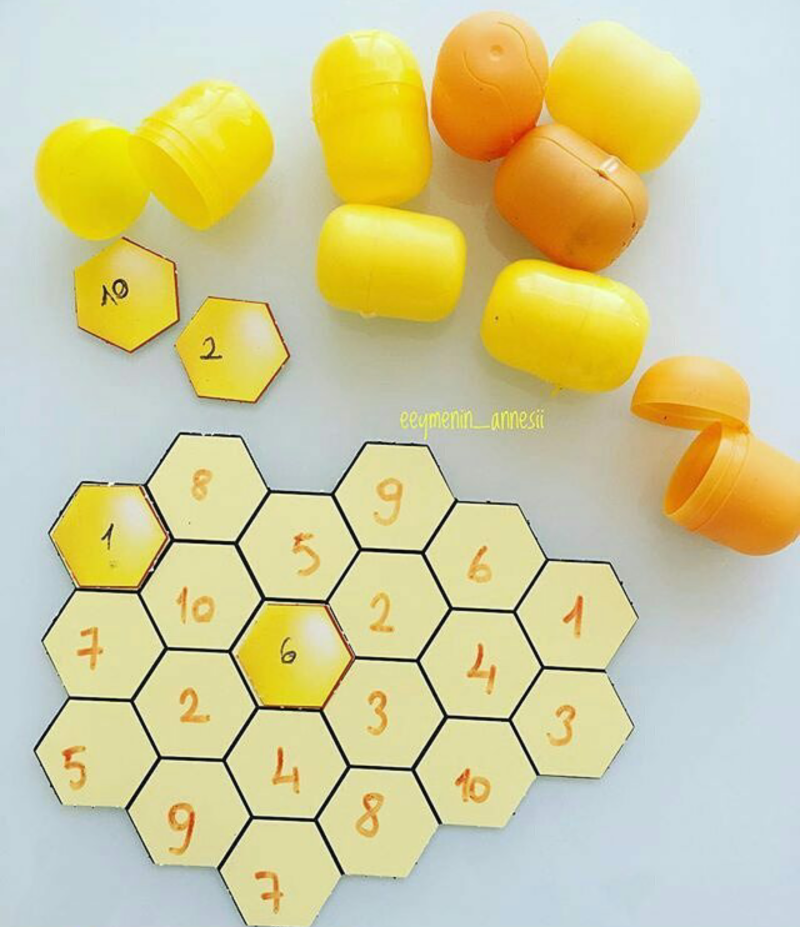 BAL  PETEĞİ OYUNUMALZEMELER: Karton, Boş Sürpriz Yumurta İçiOynama Şekli:Sürpriz yumurta kutularını çocuklardan tektek açmaları istenir. Çıkan rakamı petekten bulup üzerine koymaları istenir. Bütün rakamlar bitene kadar oyun bu şekilde devam eder.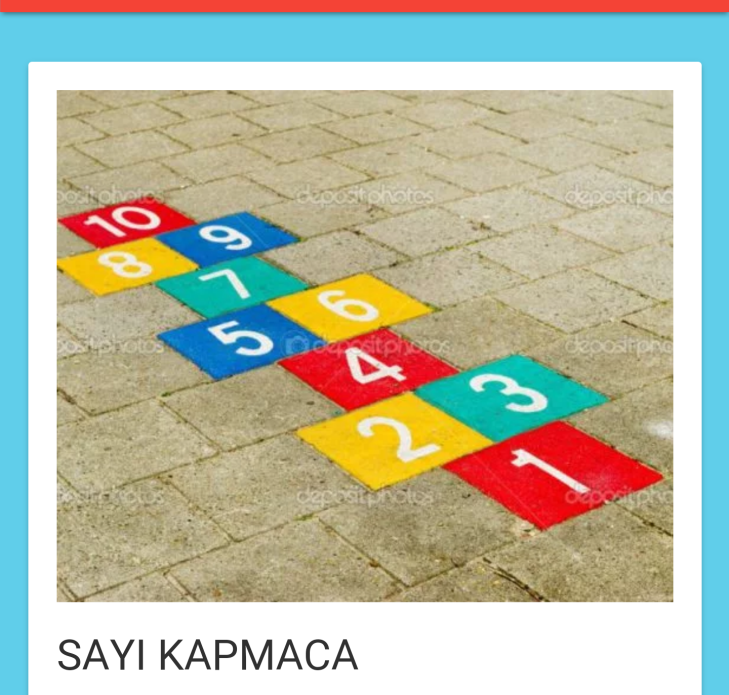 SAYI KAPMACA (SEKSEK) OYUNUMalzemeler: EvaOynama Şekli:Rakamlar görsele uygun şekilde koyulur. Çocuklarla birlikte sek sek oyunu oynanır.  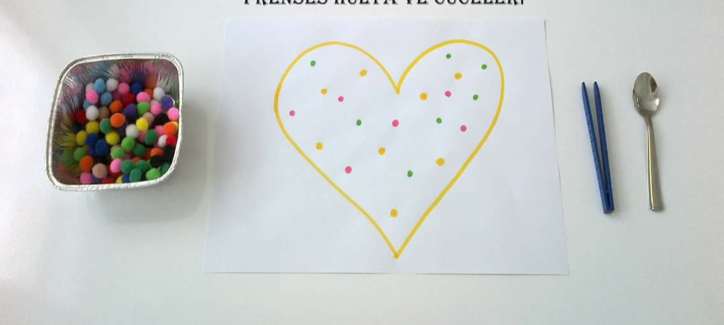 Malzemeler: Fon Kartonu, Cımbız, Çay Kaşığı, En küçük Boy PonponOynama Şekli:Küçük ponponları kendi renklerinin üzerine cımbız yardımıyla koymasını rehberlik edilir. Oyunu birkaç kez oynadıktan sonra evdeki cımbız ile sizde oynayarak yarışma haline getirebilirsiniz.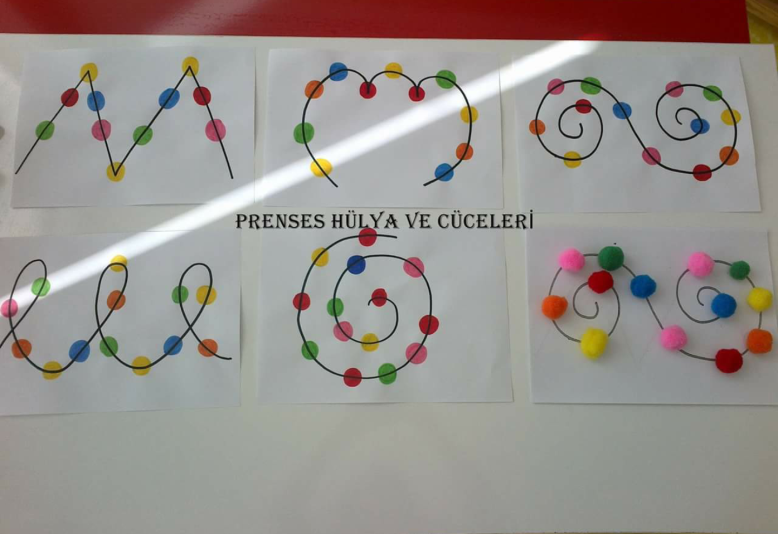 PONPONLARI RENKLERİNE YERLEŞTİRME Malzemeler:Resim Kağıdı, Keçeli Kalem, Orta Boy PonponOynama Şekli:Ponponları kendi renklerine uygun şekilde maşa yardımı ile yerleştirilir.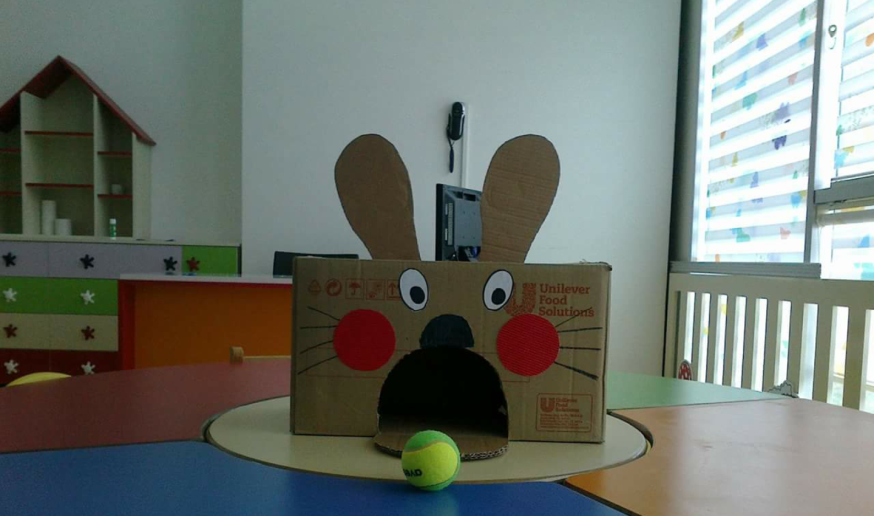 MALZEMELER: Karton Kutu(koli),Tenis TopuOynama Şekli:Fare masaya konulur. Elle top yuvarlanarak açık yerden sokmaya çalışılır. Bunu ailece oynayarak yarışma haline getiriniz.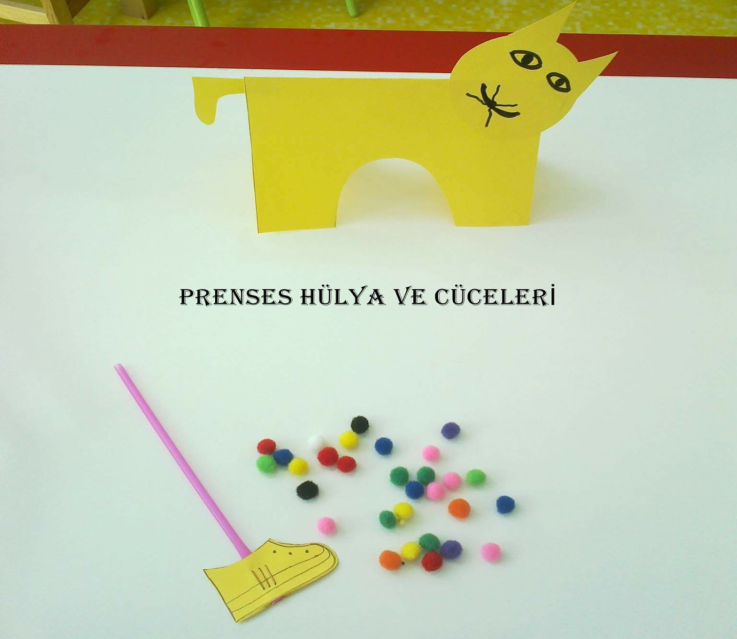 Malzemeler:Fon  Kartonu, Küçük ponpon, PipetOynama Şekli:Kediyi masaya yerleştiriniz. Uygun uzaklıkta ayakkabılı atacak ile açıklıktan ponponları sokmasına reberlik edniz. Oyunu birlikte oynayınız. Çizgiyi geçen ponponları sayınız.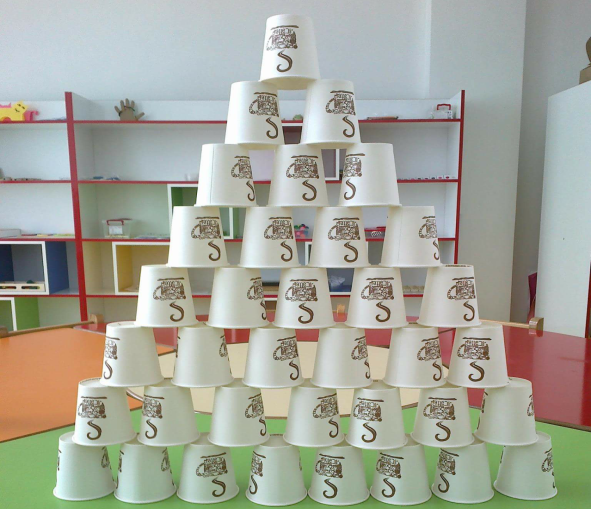 Malzemeler: Karton Bardak, KartonBARDAKTAN KULEBardaklarla değişik kule yapınız.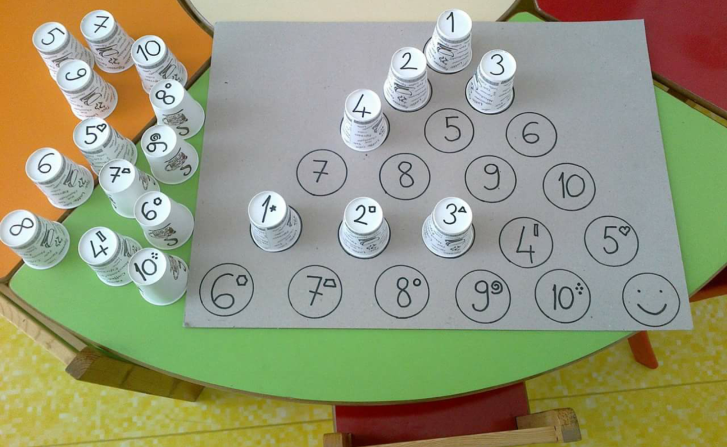 Malzemeler:Fon Kartonu, Kağıt BardakBardakların üzerinde bulunan rakamları ve sembolleri uygun yere koymalarını rehberlik ediniz.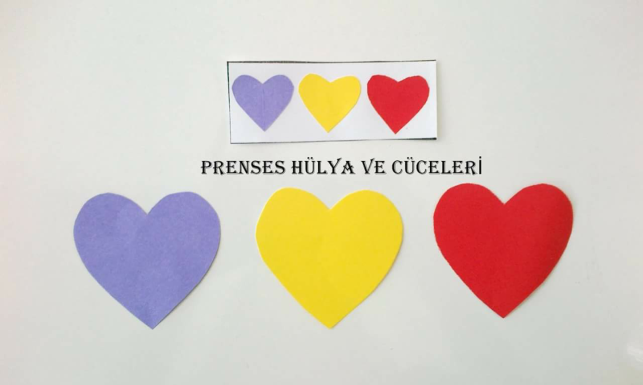 Malzemeler: Eva, Fon KartonuOynama Şekli:Kalpleri sıralama kartonlarındaki gibi sıralamalarını rehberlik ediniz.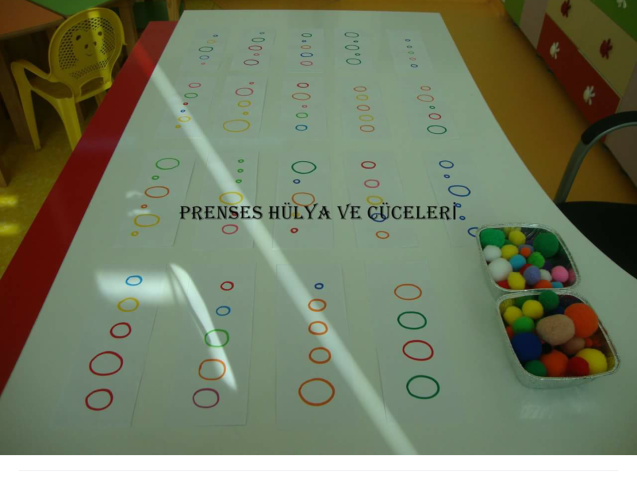 Malzemeler:Fon Kartonu, Değişik boylarda PonponOynama Şekli:Ponponları uygun renklerine göre maşa yardımı ile üzerine yerleştirmelerini rehberlik ediniz.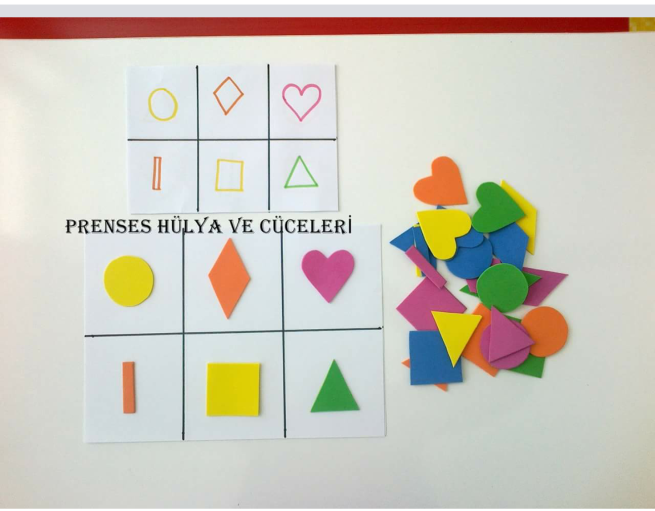 Malzemeler:Eva, Resim Kağıdı, Şekilli DelgeçOynama Şekli:Şekilleri kartlardaki sıra ile yerleştirmelerini rahberlik ediniz.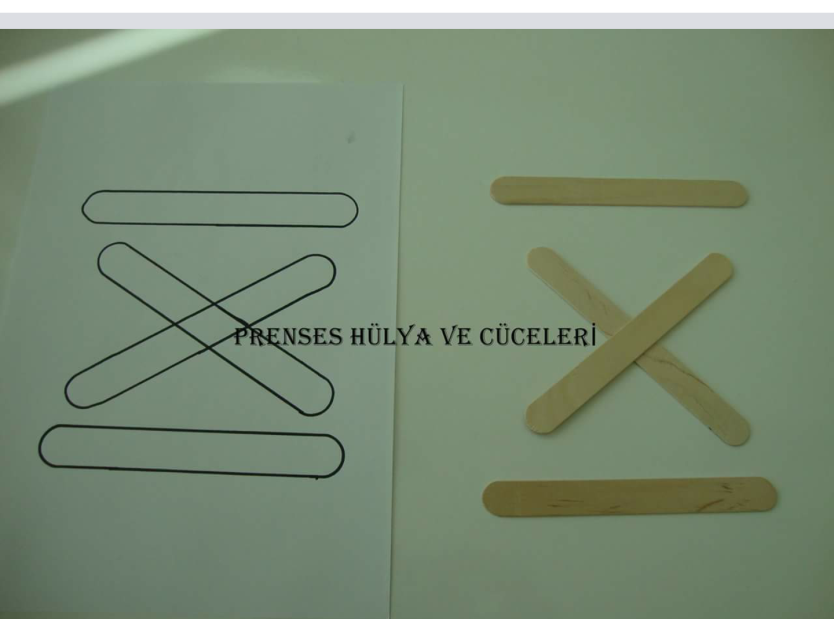 Malzemeler:Resim Kağıdı, Dil ÇubuğuOynama Şekli:Sıra ile kartları önüne koyunuz. Örneğe uygun çubukları yerleştimeyi rehberlik ediniz. Bu etkinlik bitimde beraber çubuklarla değişik şekiller oluşturunuz. 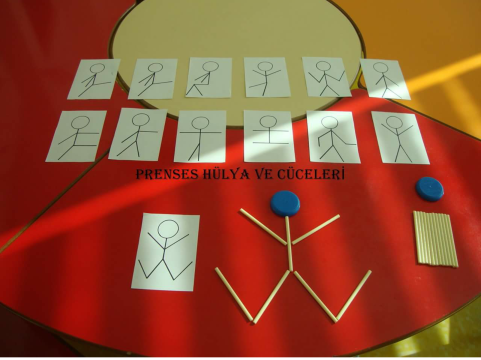 Malzemeler:Fon Kartonu, Çöp Şiş, Eva veya 5lt su şişesi kapağıOynama Şekli:Sıra ile kartları önüne koyunuz. Gösterilen şekle benzerini yapmasını rehberlik ediniz. Bu etkinlik bitimde beraber çubuklarla değişik şekiller oluşturunuz.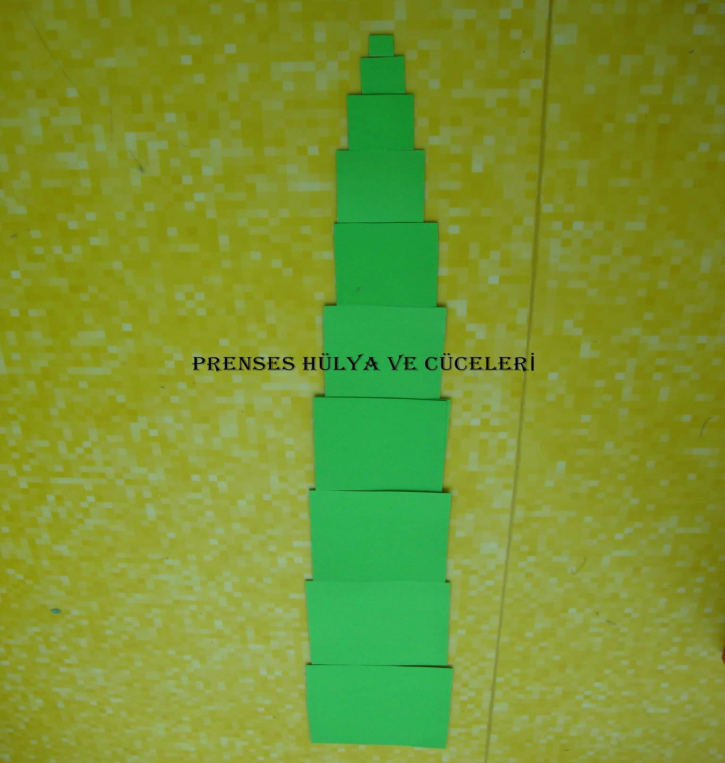 Malzemeler:KeçeOynama Şekli:Mor Keçeleri büyükten küçüğe doğru üst üste sıralayınız. Değişik şekilli ve renkli keçelerden değişik nesneler oluşturunuz. Örn:Ev araba roket vb.